  1 trappa upp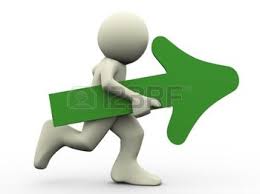 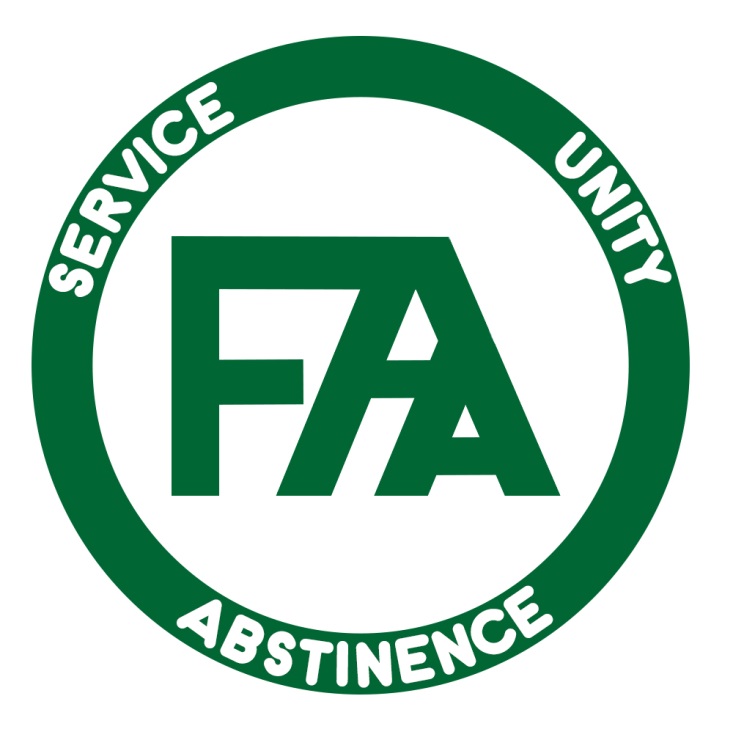   Nästa dörrVARMT VÄLKOMMEN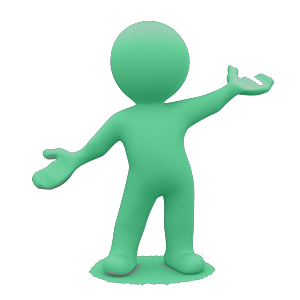 